附件2麻章区卫生健康局信息公开申请处理流程图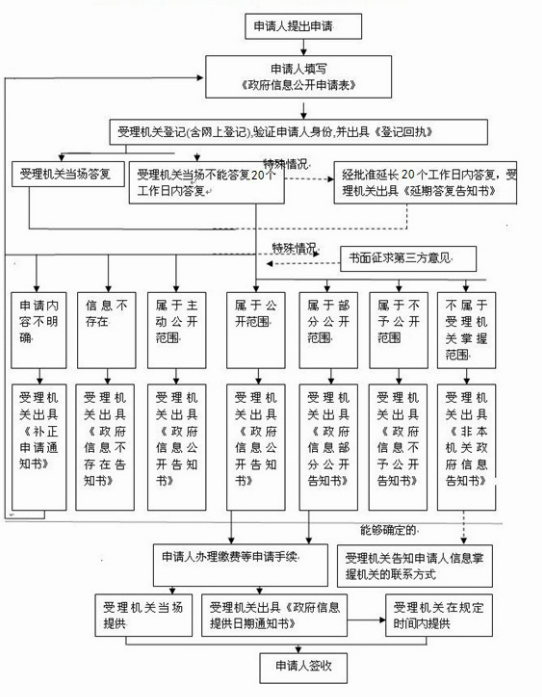 